Протасова Ольга Петровна, учитель начальных классов первой квалификационной категории МБОУ «Туринская средняя школа» Эвенкийского муниципального района Красноярского края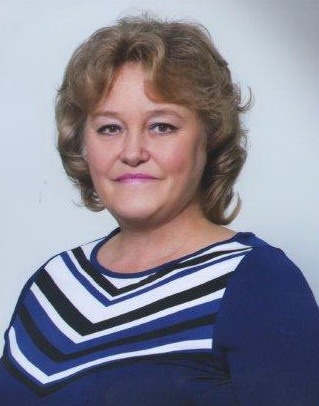 УРОК МАТЕМАТИКИ  в 3 классе Тема урока «Математическая терминология»Цель урока: 1) повторить математическую терминологию и символику;2) учить учащихся устной и письменной математической речи со всеми присущими ей качествами (простота, ясность, полнота и т.д.); 3) формировать вычислительные навыки, знание математических правил;4) развивать математические способности учащихся во взаимосвязи с формированием прочных вычислительных навыков:  5) воспитывать математическую культуру.Оборудование: карточки «+»,  «- «, «:», «∙» на парте для каждого ученика. Листы  с заданиями для работы в парах, сигнальные карточки «Светофор», презентация к уроку.Ход урока:Орг. момент  (слайд)На парте у вас 3 карточки. Что они вам напоминают? Что обозначает каждый цвет? Какое у вас настроение на урок?Какие из слов  возьмём с собой в дорогу:вера в успехравнодушиевдохновениеплохое настроениелюбопытствострахинтерес к учениюфантазияРешив  примеры  (игра в «ручеёк»), узнаем тему урока (слайд).45 - 30     54 : 9    18 + 6     94- 85    9+ 9    3 · 4       70 – 49Проверка . Ключи к расшифровке (слайд).Прочитайте слова, вставляя пропущенные буквы (слайд):Нум…рация, выч…таемое, ед…ница,        Кил…грамм, сл…жение, сл…гаемое,                 д...литель, д…лимое, ч…стное, к…личество, сто…мость, ра…тояние, пр…изведение, ра…ность .- Зачем терминология  человеку в жизни?- Выпишите слова , которые вам трудно запомнить!Работа  с  карточками  «+», «-», «:», «*». Покажите нужный знак;- найти произведение,- во сколько раз одно число больше или меньше другого,- уменьшить в несколько раз,- найти сумму чисел, - увеличить в несколько раз,- найти частное,- на сколько одно число больше или меньше другого,- найти разность чисел- Как называются числа при сложении?- Назовите компоненты при вычитании- Какие термины употребляем при умножении?- Назовите компоненты при делении3) Работа в группах (слайд).4) Прочитайте выражения разными способами (слайд):36 + 8   59 – 7    72 : 12     17 ∙ 35) Какое из предложений соответствует выражению 18 + 16 : 2  (слайд):а) сумму 18 и 16 уменьшили на 2;б) к 18 прибавили частное 16 и 2; в) сумму 18 и 16 уменьшили в 2 раза?6) Прочитайте выражения, используя математические термины (слайд):                   (83 – 47) : 4 69 – 42 : 6 35 + 9 ∙ (24 – 14) 7) Математический диктант (слайд:)Чему равно произведение чисел 6 и 7? Во сколько раз 56 больше 7? Уменьши 24 в 4 раза Увеличь 9 в 6 раз  Какое число меньше 20 на 5? Найди частное  чисел 12 и 3  7.Во сколько раз 8 меньше 32? 8.На сколько 8 меньше 32? 9.Найди разность чисел 21 и 7 10.Чему равна сумма чисел 28 и 12? Проверка! (слайд)42,    в 8 р.,  6,   54,   15,   4,   в 4 р.,    на 24,    14,   40 8) Составьте  задачи, которые решаются так  (слайд):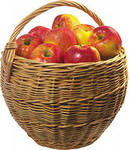 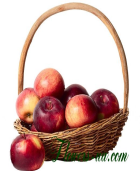 32                           16 1) 32+16        3) 32х2 
2) 32-16         4) 16х2
5) 32:16         9) Реши задачу (слайд):   Почтальон Печкин 29 декабря разнес 18 поздравительных открыток с Новым годом жителям Туры, 30 декабря – на 5 открыток меньше, а 31декабря – в 2 раза больше, чем 29 декабря. Сколько поздравительных открыток с Новым годом разнес почтальон Печкин жителям Туры за 3 дня? 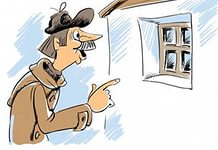 Проверка!10) Подготовка к решению уравнений. В каком из уравнений правильно названо неизвестное число «с»  (слайд)?а) 32 : с = 8, частное; б) 9 ∙ с = 45, множитель;в)  с : 6 = 12, делитель;г) 19 – с = 15, вычитаемое.Решение уравнений у доски (слайд)72 : x =8         5 ∙ x = 45      x + 15 = 79     x – 29 = 11             Рефлексия урока (слайд).ПРИЛОЖЕНИЕ 1ПРИЛОЖЕНИЕ 2ЗАДАНИЯ ГРУППАМЛист самооценкиЛист самооценкиЛист самооценки№ заданияНаименование заданияОценка1Решение примеров игра «Ручеёк»2Математический диктант3Работа в группе4Решение задачи5Решение уравнений1 группаДополни:1. В выражении 12 + 24 = 36Число 12  называется  _________________________________________Число 24  называется  _________________________________________Число 36  называется  _________________________________________2. Чтобы найти неизвестное слагаемое, нужно  ____________________________________________________________3. Чтобы найти неизвестный множитель, нужно____________________________________________________________2 группаДополни: 1. В выражении 42 – 22 = 20Число 42  называется  _________________________________________Число 22  называется  _________________________________________Число 20  называется  _________________________________________2. Чтобы найти неизвестное уменьшаемое, нужно____________________________________________________________ 3. Чтобы найти неизвестный делитель, нужно_____________________________________________________________ 3 группаДополни:1. В выражении 9 х 8 = 72Число 9  называется    __________________________________________Число 8  называется    __________________________________________Число 72 называется   __________________________________________2. Чтобы найти неизвестное вычитаемое, нужно_____________________________________________________________3. Чтобы найти неизвестное делимое, нужно_____________________________________________________________ 4 группаДополни:1. В выражении 45 : 9 = 5Число 45  называется  __________________________________________Число 9 называется     __________________________________________Число 5 называется     __________________________________________2. Чтобы найти неизвестное уменьшаемое, нужно_______________________________________________________________3. Чтобы найти неизвестное делимое, нужно_______________________________________________________________